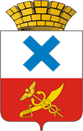 Администрация Городского округа «город Ирбит»Свердловской областиПОСТАНОВЛЕНИЕот 18 мая 2022 года № 650 -ПАг. ИрбитОб утверждении состава административной комиссии  Городского округа «город Ирбит» Свердловской областиВ соответствии с Кодексом Российской Федерации об административных правонарушениях, Законами Свердловской области от 14 июня 2005 года   № 52-ОЗ «Об административных правонарушениях на территории Свердловской области», от 23 мая 2011 года № 31-ОЗ «О наделении органов местного самоуправления муниципальных образований, расположенных на территории Свердловской области, государственным полномочием Свердловской области по созданию административных комиссий», постановлением Правительства Свердловской области от 24.08.2011  № 1128-ПП «Об административных комиссиях», в связи с изменениями кадрового состава администрации Городского округа «город Ирбит» Свердловской области, руководствуясь Уставом Городского округа «город Ирбит» Свердловской области,  администрация Городского округа «город Ирбит» Свердловской областиПОСТАНОВЛЯЕТ: 1. Утвердить состав административной комиссии Городского округа «город Ирбит» Свердловской области в новой редакции (прилагается).2. Признать утратившими силу постановление администрации Муниципального образования город Ирбит от 20 февраля 2019 года № 200-ПА  «Об утверждении состава административной комиссии Муниципального образовании город Ирбит» с изменениями.3. Настоящее постановление опубликовать в Ирбитской общественно-политической газете «Восход» и разместить на официальном сайте администрации городского округа «город Ирбит» Свердловской области (www.moirbit.ru).Глава Городского округа«город Ирбит» Свердловской области                                                                    Н.В. ЮдинУТВЕРЖДЕНпостановлением администрацииГородского округа «город Ирбит» Свердловской областиот 18  мая 2022 года № 650-ПА«Об утверждении состава административной комиссии                                                                                     Городского округа «город Ирбит»                                                                                    Свердловской области»СОСТАВадминистративной комиссии Городского округа «город Ирбит» Свердловской области  Председатель комиссии: Юрьева Светлана Анатольевна, начальник юридического отдела администрации Городского округа «город Ирбит» Свердловской области; Заместитель председателя комиссии: Батышкин Александр Владимирович, главный специалист администрации Городского округа «город Ирбит» Свердловской области по мобилизационной подготовке;Ответственный секретарь комиссии: Жульдикова Вероника Фаридовна, главный специалист юридического отдела администрации Городского округа «город Ирбит» Свердловской области;Члены комиссии:Диденко Любовь Владимировна, старший инспектор группы по исполнению административного законодательства Межмуниципального отдела Министерства Внутренних Дел России «Ирбитский» (по согласованию);Заложук Марина Александровна, начальник отдела архитектуры и градостроительства администрации Городского округа «город Ирбит» Свердловской области;Корнеева Надежда Владимировна, ведущий специалист юридического отдела администрации Городского округа «город Ирбит» Свердловской области;Коровина Надежда Владимировна, ведущий специалист отдела экономического развития администрации Городского округа «город Ирбит» Свердловской области;Лобанова Ольга Анатольевна, начальник отдела имущественных и земельных отношений администрации Городского округа «город Ирбит» Свердловской области;Смирнова Надежда Владимировна, заместитель начальника отдела городского хозяйства администрации Городского округа «город Ирбит» Свердловской области;Устинова Елена Владимировна, ведущий специалист юридического отдела администрации Городского округа «город Ирбит» Свердловской области.